NEUMANN UNIVERSITY 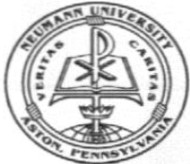    DROP/ADD FORM Last Name:__________________________ First Name: ____________________	NU ID#: __ __ __ __ __ __ __ Year: _____ Term:  Fall     Spring    Maymester      Summer 1    Summer 2    Summer 3       Other   _____________	ADDING COURSESDROPPING COURSESBy checking this box, I accept the guidelines related to Dropping/Adding Courses as posted on http://www.neumann.edu/academics/registrar/forms.asp          	   Student Signature: ___________________________________	Date: ________All Collection Costs And/Or All Legal Fees Are The Responsibility Of The Student.Advisor’s Signature: __________________________________	Date Entered: _______GUIDELINES RELATED TO DROPPING/ADDING COURSES DROP/ADD POLICYDuring the first five days of the semester, students have permission to drop or add course(s) through WebAdvisor.  The Drop/Add procedure is as follows:If a student registered themselves online through WebAdvisor, he/she may complete drop/adds through WebAdvisor.  No form is required.If the student’s advisor registered the student initially, the student must complete this Drop/Add Form from http://www.neumann.edu/academics/registrar/forms.asp and have his/her advisor complete changes in WebAdvisor on the student’s behalf.  The form should be delivered to the Registrar’s Office upon completion.WAITLIST OPTION FOR CLOSED COURSE SELECTIONSWhile registering for a course that is at capacity, students may select “Waitlist” if available.  Permission will be granted from the Dean to waitlisted students if space allows.  If permission is granted to a student, the student will receive an email stating that he/she has 7 days to register for the course before permission expires.  The student may register through WebAdvisor or with the advisor. PASS/FAIL GRADING OPTIONThose courses which are numbered below “100”, or any course which a student takes as a General Elective, may be graded as Pass (“P”)/Fail (“F”).  This option must be requested by the student during the first two (2) weeks of any given semester/term, unless otherwise posted.  Final approval, however, rests with the instructor.  The student and the faculty member must sign the Pass/Fail Form which the student acquires from http://www.neumann.edu/academics/registrar/forms.asp and returns to the Registrar when completed.  When this option is used, the student’s Grade Point Average is affected only when a failure grade (“F”) is earned. AUDIT GRADING OPTIONThe privilege of auditing a course(s) is offered to all students, provided that those courses have not exceeded their enrollment ceiling.  Any student wishing to audit a course must obtain permission from the course instructor and his/her academic advisor.  Costs for auditing courses are the same as the tuition cost per credit hour. REFUND & CREDIT POLICIESContact the Business Office at 610-558-5505. FINANCIAL AID INFORMATIONContact the Financial Aid Office at 610-558-5521  (Undergraduate Full Time Students Please Note:  Dropping below 12 credits may affect your financial aid.COURSE TITLE(Accounting)COURSE #/ SECTION(101 A)CREDITSCOURSE TITLE(Philosophy)COURSE #/ SECTION(101 A)CREDITS